声明：该人选信息仅供公司招聘使用，严禁以招聘以外的任何目的使用人选信息或利用猎聘平台及人选信息从事任何违法违规活动。 否则，猎聘有权单方决定采取包括但不限于删除发布内容，限制、暂停使用，终止合作永久封禁账户等措施。操作时间：2022.04.28 09:26:44  操作人：5003136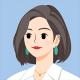 张妍 在职，看看新机会女 | 27岁 | 上海 | 硕士 | 工作4年 | 当前薪资：保密数字营销 | 星创视界(中国)集团有限公司 | 百货/批发/零售邮箱：手机：18301928162张妍 在职，看看新机会女 | 27岁 | 上海 | 硕士 | 工作4年 | 当前薪资：保密数字营销 | 星创视界(中国)集团有限公司 | 百货/批发/零售邮箱：手机：18301928162张妍 在职，看看新机会女 | 27岁 | 上海 | 硕士 | 工作4年 | 当前薪资：保密数字营销 | 星创视界(中国)集团有限公司 | 百货/批发/零售邮箱：手机：18301928162张妍 在职，看看新机会女 | 27岁 | 上海 | 硕士 | 工作4年 | 当前薪资：保密数字营销 | 星创视界(中国)集团有限公司 | 百货/批发/零售邮箱：手机：18301928162联系TA联系TA| 求职意向| 求职意向| 求职意向| 求职意向| 求职意向| 求职意向新媒体运营 | 上海 | 15K~20K * 14月 新媒体运营 | 上海 | 15K~20K * 14月 新媒体运营 | 上海 | 15K~20K * 14月 新媒体运营 | 上海 | 15K~20K * 14月 新媒体运营 | 上海 | 15K~20K * 14月 新媒体运营 | 上海 | 15K~20K * 14月 制药/生物工程;环保;新能源制药/生物工程;环保;新能源制药/生物工程;环保;新能源制药/生物工程;环保;新能源制药/生物工程;环保;新能源制药/生物工程;环保;新能源| 工作经历| 工作经历| 工作经历| 工作经历| 工作经历| 工作经历星创视界(中国)集团有限公司                                                 星创视界(中国)集团有限公司                                                 星创视界(中国)集团有限公司                                                 星创视界(中国)集团有限公司                                                 2019.03-至今 (3年1个月)2019.03-至今 (3年1个月)数字营销数字营销数字营销数字营销数字营销数字营销所在部门：汇报对象：汇报对象：下属人数：工作地点：工作地点：月    薪：职责业绩：1.双微、知乎等新媒体平台内容制作发布及平台运营，数据分析，优化迭代；
2.点评、知乎、红书等平台玩法研究，内容及发布策划，个人IP打造建议；
3.线上广告投放，平台推广，SEO/SEM运营，供应商合作业务承接及策划与执行；
4.MCN内部达人培养，KOL招募，课件开发，集团重点人才培养项目运营及支持；
5.合作沟通，合同制作签署，文件处理，项目跟进与结案总结汇报等。1.双微、知乎等新媒体平台内容制作发布及平台运营，数据分析，优化迭代；
2.点评、知乎、红书等平台玩法研究，内容及发布策划，个人IP打造建议；
3.线上广告投放，平台推广，SEO/SEM运营，供应商合作业务承接及策划与执行；
4.MCN内部达人培养，KOL招募，课件开发，集团重点人才培养项目运营及支持；
5.合作沟通，合同制作签署，文件处理，项目跟进与结案总结汇报等。1.双微、知乎等新媒体平台内容制作发布及平台运营，数据分析，优化迭代；
2.点评、知乎、红书等平台玩法研究，内容及发布策划，个人IP打造建议；
3.线上广告投放，平台推广，SEO/SEM运营，供应商合作业务承接及策划与执行；
4.MCN内部达人培养，KOL招募，课件开发，集团重点人才培养项目运营及支持；
5.合作沟通，合同制作签署，文件处理，项目跟进与结案总结汇报等。1.双微、知乎等新媒体平台内容制作发布及平台运营，数据分析，优化迭代；
2.点评、知乎、红书等平台玩法研究，内容及发布策划，个人IP打造建议；
3.线上广告投放，平台推广，SEO/SEM运营，供应商合作业务承接及策划与执行；
4.MCN内部达人培养，KOL招募，课件开发，集团重点人才培养项目运营及支持；
5.合作沟通，合同制作签署，文件处理，项目跟进与结案总结汇报等。1.双微、知乎等新媒体平台内容制作发布及平台运营，数据分析，优化迭代；
2.点评、知乎、红书等平台玩法研究，内容及发布策划，个人IP打造建议；
3.线上广告投放，平台推广，SEO/SEM运营，供应商合作业务承接及策划与执行；
4.MCN内部达人培养，KOL招募，课件开发，集团重点人才培养项目运营及支持；
5.合作沟通，合同制作签署，文件处理，项目跟进与结案总结汇报等。上海盛世欣兴格力贸易有限公司                                                 上海盛世欣兴格力贸易有限公司                                                 上海盛世欣兴格力贸易有限公司                                                 上海盛世欣兴格力贸易有限公司                                                 2017.06-2018.12 (1年6个月)2017.06-2018.12 (1年6个月)市场专员市场专员市场专员市场专员市场专员市场专员所在部门：汇报对象：汇报对象：下属人数：工作地点：工作地点：月    薪：职责业绩：1.负责微信、微博、官方网站日常运营，文案策划；
2.负责线上线下节假日或促销活动推广与运营；
3.跨界合作、展会、夜跑等活动执行策划；
4.媒体广告投放及内容运营；
5.百人会议组织策划及H5制作等工作；
6.企业文化、活动方案执行等培训工作。1.负责微信、微博、官方网站日常运营，文案策划；
2.负责线上线下节假日或促销活动推广与运营；
3.跨界合作、展会、夜跑等活动执行策划；
4.媒体广告投放及内容运营；
5.百人会议组织策划及H5制作等工作；
6.企业文化、活动方案执行等培训工作。1.负责微信、微博、官方网站日常运营，文案策划；
2.负责线上线下节假日或促销活动推广与运营；
3.跨界合作、展会、夜跑等活动执行策划；
4.媒体广告投放及内容运营；
5.百人会议组织策划及H5制作等工作；
6.企业文化、活动方案执行等培训工作。1.负责微信、微博、官方网站日常运营，文案策划；
2.负责线上线下节假日或促销活动推广与运营；
3.跨界合作、展会、夜跑等活动执行策划；
4.媒体广告投放及内容运营；
5.百人会议组织策划及H5制作等工作；
6.企业文化、活动方案执行等培训工作。1.负责微信、微博、官方网站日常运营，文案策划；
2.负责线上线下节假日或促销活动推广与运营；
3.跨界合作、展会、夜跑等活动执行策划；
4.媒体广告投放及内容运营；
5.百人会议组织策划及H5制作等工作；
6.企业文化、活动方案执行等培训工作。| 教育经历| 教育经历| 教育经历| 教育经历| 教育经历| 教育经历华东师范大学  行政管理·硕士·非统招华东师范大学  行政管理·硕士·非统招华东师范大学  行政管理·硕士·非统招华东师范大学  行政管理·硕士·非统招2021.09-2023.022021.09-2023.02上海理工大学  能源与动力工程·本科·统招上海理工大学  能源与动力工程·本科·统招上海理工大学  能源与动力工程·本科·统招上海理工大学  能源与动力工程·本科·统招2013.09-2017.062013.09-2017.06| 语言能力| 语言能力| 语言能力| 语言能力| 语言能力| 语言能力英语（CET6、读写精通） ，普通话（二级甲等、读写精通） 英语（CET6、读写精通） ，普通话（二级甲等、读写精通） 英语（CET6、读写精通） ，普通话（二级甲等、读写精通） 英语（CET6、读写精通） ，普通话（二级甲等、读写精通） 英语（CET6、读写精通） ，普通话（二级甲等、读写精通） 英语（CET6、读写精通） ，普通话（二级甲等、读写精通） | 技能标签| 技能标签| 技能标签| 技能标签| 技能标签| 技能标签广告投放、新媒体运营、市场策划、kol、seo、图片内容运营、粉丝内容运营、市场推广、营销策划、文案广告投放、新媒体运营、市场策划、kol、seo、图片内容运营、粉丝内容运营、市场推广、营销策划、文案广告投放、新媒体运营、市场策划、kol、seo、图片内容运营、粉丝内容运营、市场推广、营销策划、文案广告投放、新媒体运营、市场策划、kol、seo、图片内容运营、粉丝内容运营、市场推广、营销策划、文案广告投放、新媒体运营、市场策划、kol、seo、图片内容运营、粉丝内容运营、市场推广、营销策划、文案广告投放、新媒体运营、市场策划、kol、seo、图片内容运营、粉丝内容运营、市场推广、营销策划、文案| 自我评价| 自我评价| 自我评价| 自我评价| 自我评价| 自我评价1.在校期间曾担任团委学生会办公室副主任、班级团支书、青志队总负责人，培养了较好的组织协调能力
(获得上海市优秀毕业生,团队项目全国银奖,优秀学生干部,优秀团员及奖学金等荣誉)

2.技能与自评
外语证书:BEC中级、CET6
计算机:全国计算机等级二级，熟练使用Microsoftoffice等基础办公软件
普通话二级甲

微信,微博,知乎新媒体平台官号图文编辑与运营，有从零开始搭建经验

3.自评:阳光积极,善于沟通，有良好的自主学习能力,实践与知识并重。1.在校期间曾担任团委学生会办公室副主任、班级团支书、青志队总负责人，培养了较好的组织协调能力
(获得上海市优秀毕业生,团队项目全国银奖,优秀学生干部,优秀团员及奖学金等荣誉)

2.技能与自评
外语证书:BEC中级、CET6
计算机:全国计算机等级二级，熟练使用Microsoftoffice等基础办公软件
普通话二级甲

微信,微博,知乎新媒体平台官号图文编辑与运营，有从零开始搭建经验

3.自评:阳光积极,善于沟通，有良好的自主学习能力,实践与知识并重。1.在校期间曾担任团委学生会办公室副主任、班级团支书、青志队总负责人，培养了较好的组织协调能力
(获得上海市优秀毕业生,团队项目全国银奖,优秀学生干部,优秀团员及奖学金等荣誉)

2.技能与自评
外语证书:BEC中级、CET6
计算机:全国计算机等级二级，熟练使用Microsoftoffice等基础办公软件
普通话二级甲

微信,微博,知乎新媒体平台官号图文编辑与运营，有从零开始搭建经验

3.自评:阳光积极,善于沟通，有良好的自主学习能力,实践与知识并重。1.在校期间曾担任团委学生会办公室副主任、班级团支书、青志队总负责人，培养了较好的组织协调能力
(获得上海市优秀毕业生,团队项目全国银奖,优秀学生干部,优秀团员及奖学金等荣誉)

2.技能与自评
外语证书:BEC中级、CET6
计算机:全国计算机等级二级，熟练使用Microsoftoffice等基础办公软件
普通话二级甲

微信,微博,知乎新媒体平台官号图文编辑与运营，有从零开始搭建经验

3.自评:阳光积极,善于沟通，有良好的自主学习能力,实践与知识并重。1.在校期间曾担任团委学生会办公室副主任、班级团支书、青志队总负责人，培养了较好的组织协调能力
(获得上海市优秀毕业生,团队项目全国银奖,优秀学生干部,优秀团员及奖学金等荣誉)

2.技能与自评
外语证书:BEC中级、CET6
计算机:全国计算机等级二级，熟练使用Microsoftoffice等基础办公软件
普通话二级甲

微信,微博,知乎新媒体平台官号图文编辑与运营，有从零开始搭建经验

3.自评:阳光积极,善于沟通，有良好的自主学习能力,实践与知识并重。1.在校期间曾担任团委学生会办公室副主任、班级团支书、青志队总负责人，培养了较好的组织协调能力
(获得上海市优秀毕业生,团队项目全国银奖,优秀学生干部,优秀团员及奖学金等荣誉)

2.技能与自评
外语证书:BEC中级、CET6
计算机:全国计算机等级二级，熟练使用Microsoftoffice等基础办公软件
普通话二级甲

微信,微博,知乎新媒体平台官号图文编辑与运营，有从零开始搭建经验

3.自评:阳光积极,善于沟通，有良好的自主学习能力,实践与知识并重。